МИНИСТЕРСТВО ОБРАЗОВАНИЯ И  НАУКИ КЫРГЫЗСКОЙ  РЕСПУБЛИКИОШСКИЙ ГОСУДАРСТВЕННЫЙ УНИВЕРСИТЕТМЕДИЦИНСКИЙ ФАКУЛЬТЕТКАФЕДРА «ВНУТРЕННИЕ БОЛЕЗНИ 2»                              «Обсуждено» __________                                                              «Утверждено»-                          на заседании кафедры                                                                     Председатель УМС                          Прот.№___от_______2019 г                                                           факультета_________                 __________________                                                                       _________________                          Зав. каф. Садыкова А.А.                                                                   Турсунбаева А.Т.План-разработка практического занятия № 35 на тему: Диагностика и лечение ревматоидного артрита в амбулаторных условиях.по дисциплине: «Поликлиническая терапия»для студентов, обучающихся по специальности:(560000)   Лечебное дело                                                                                        Составитель: Абдраева Ф.А.Тема практического занятия:«Диагностика и лечение ревматоидного артрита  в амбулаторных условиях». (50мин)
Актуальность. Ревматоидный артрит (РА) — наиболее частое воспалительное заболевание суставов, характеризующееся эрозивным симметричным полиартритом в сочетании с системным иммуновоспапительным поражением внутренних органов Распространенность РА в популяции по данным ВОЗ составляет от 0,5 до 1% (Базоркина ДИ, Эрдес Ш , 2005) Установлено, что около 70% случаев эрозивно-деструктивных изменений в суставах развиваются в течение первых 3-6 месяцев от дебюта заболевания, что определяет неблагоприятный прогноз его течения.План занятия:Определение ревматоидного артрита.Классификация ревматоидного артрита.Этиология и клиническая картина РА. Дифференциальная диагностика РА.Алгоритм диагностики РА учетом клинических и лабораторно-инструментальных данных в амбулаторных условиях.План лечения РА  в амбулаторных условиях.Задачи:          1. Формировать умения анализировать, активно использовать полученные знания и умения в профессиональной деятельности.          2. Формировать готовность и способность целесообразно действовать в соответствии со стандартами оказания медицинской помощи в конкретных клинических ситуациях.          3. Формировать готовность и способность мобилизовать профессионально важные качества (толерантность, ответственность, способность работать в коллективе, стремление к саморазвитию), обеспечивающие продуктивность трудовой деятельности специалиста.       Вид занятия: практическоеКонтрольные вопросы:Дайте определение ревматоидному артриту.Перечислите классификацию РА.Назовите симптомокомплекс, характерный для РА. Проведите дифференциальную диагностику РА.Расскажите алгоритм диагностики РА  с учетом клинических и лабораторно-инструментальных данных в амбулаторных условиях.Составьте план лечения при РА в амбулаторных условиях.Цель практического занятия:Методическая цель – организовать и провести занятие в соответствии с требованиями рабочей программы с применением различных методов и способов обучения для достижения поставленных целей.Учебные цели: - Повторить классификацию и клинические проявления РА.- Изучить диагностику, принципы лечения в амбулаторных условиях согласно диагнозу. - Повторить методы клинического обследования пациента РА.- Дать студентам представление об этапах диагностического поиска.- Сформировать тактику оказания первой врачебной помощи при неотложных состояниях в условиях поликлиники.Формировать общие и профессиональные компетенции: Средства обучения и контроля:                           1. методическая разработка занятия                           2. учебно-методическое пособие для самоподготовки студентов к занятию                           3. дидактические средства контроля и тренажа:Тестовые задания;ситуационные задачи с эталоном ответов;Формы контроля:        Междисциплинарные связи:Внутридисциплинарные связи:Диагностика и лечение ОКС в амбулаторных условиях.Диагностика и лечение стабильной стенокардии напряжения в амбулаторных условиях.Уровни усвоения:  2,3          2. – репродуктивный (выполнение деятельности по образцу, инструкции или под руководством);3. – продуктивный (планирование и самостоятельное выполнение деятельности, решение проблемных задач).После изучения темы занятия студент должен уметь:проводить обследование пациента;определять тяжесть состояния пациента;выделять ведущий синдром;проводить дифференциальную диагностику; установить диагноз на основании клинических и лабораторных исследований в амбулаторных условиях.осуществлять фармакотерапию в соответствии с диагнозом в амбулаторных условиях;осуществлять профилактику заболевания;После  изучения темы занятия студент должен знать:этиологию и симптомы, особенности течения РА;дифференциальную диагностику РА.особенности диагностики РА с учетом инструментально-лабораторных исследований в амбулаторных условиях;принципы фармакотерапии в амбулаторных условиях в соответствии с диагнозом;правила заполнения медицинской документации;Карта компетенции:Ход занятияФормы проверки знаний:Оперативный опрос на разрезе текущего контроля;Тестовые задания на разрезе рубежного контроля;Литература:Основная:Основная литература:Протоколы заседаний Объединенной комиссии по качеству медицинских услуг МЗСР РК, 2016Клинические рекомендации «Ревматология», 2-е издание исправленное и дополненное/ под ред. Е.Л. Насонова. - М.: ГЭОТАР-Медиа, 2010. - 738 с. Каратеев Д..Е, Олюнин Ю.А., Лучихина Е.Л. Новые классификационные критерии ревматоидного артрита ACR/EULAR 2010 — шаг вперед к ранней диагностике//Научно-практическая ревматология, 2011 , №1, С 10-15. Ревматология, Под ред. Н.А. Шостак, 2012г. Ревматология: Клинические рекомендации / под ред. Акад. РАМН Е.Л. Насонова. – 2-е изд., испр. и доп. - М.: ГЭОТАР-Медиа, 2010. – 752 с.Диагностика и лечение в ревматологии. Проблемный подход, Пайл К., Кеннеди Л. Перевод с англ. / Под ред. Н.А. Шостак, 2011г. Дополнительная литература:1.  Доказательная медицина. Клинические рекомендации для практикующих врачей. ГЕОТАР МЕД, 2002.            2.  «Внутренние болезни» Маколкин В.И., Овчаренко С. И.            3.  «Внутренние болезни» Мухин Н.А., Моисеев В.С., Мартынов А.И.            5.  Лекционный материал.Электронные источники:1. www.plaintest.com2. www.booksmed.com3. www.bankknig.com4. www.wedmedinfo.ru5. www.spr.ruТЕСТОВЫЕ ВОПРОСЫ1. НАЗОВИТЕ  СРЕДСТВО БАЗИСНОЙ ТЕРАПИИ ПРИ РЕВМАТОИДНОМ АРТРИТЕ а) Курантил+б) Ритуксимабв) Антуран г) Никотиновая кислота2. УКАЖИТЕ   ТИПИЧНОЕ КЛИНИЧЕСКОЕ  ПРОЯВЛЕНИЕ РЕВМАТОИДНОГО АРТРИТА +а) Утренняя скованностьб) Боли по ходу позвоночникав) «Стартовые боли»г) Отек I пальца стопыд) Наличие тофусов3.  ОПРЕДЕЛИТЕ ПОКАЗАТЕЛЬ  КРОВИ,  ХАРАКТЕРИЗУЮЩИЙ  СТЕПЕНЬ  АКТИВНОСТИ ВОСПАЛИТЕЛЬНОГО ПРОЦЕССА ПРИ СУСТАВНОМ СИНДРОМЕ+а) Сиаловые кислотыб) Мочевая кислотав) Трансаминазыг) Холестеринд) Креатинин4. УКАЖИТЕ ЧТО ХАРАКТЕРНО ДЛЯ  ДОА а) Кольцевидной эритемыб) Тофусовв) Уплотнения мышц бедраг) Ригидность пищевода+д) Узелки Гебердена5. ОТМЕТЬТЕ ЧТО ИМЕЕТ ВАЖНОЕ ЗНАЧЕНИЕ В ДИАГНОСТИКЕ РЕВМАТОИДНОГО АРТРИТА а) Повышенное содержание мочевой кислотыб) Диспротеинемияв) Анемияг) Лимфоцитоз+д) Обнаружение рогоцитов в синовиальной жидкости6. УКАЖИТЕ СРЕДСТВО ВЫБОРА ЛЕЧЕНИЯ БОЛЬНОГО ДЕФОРМИРУЮЩИМ ОСТЕОАРТРОЗОМ а) Алопуринолб) Преднизолонв) Колхицин+г) Индометацинд) Д-пенициламин7.ОТМЕТЬТЕ ЧТО НЕ  ХАРАКТЕРНО ДЛЯ РЕВМАТОИДНОГО АРТРИТА а) Двустороннее поражение суставовб) Симметричность поражения+в) Преимущественное поражение I плюснефалангового суставаг) Отсутствие поражение крестцово-подвздошного сочлененияд) Подвывихи мелких суставов8. СОПОСТАВЬТЕ  РЕНТГЕНОЛОГИЧЕСКИЕ ПРИЗНАКИ 3-Й СТАДИИ РЕВМАТОИДНОГО АРТРИТАа) Сужение суставной щелиб) Околосуставной остеопороз+в) Значительное разрушение хряща и костиг) Круглые дефекты в эпифизах костей9. ПРИ ОБОСТРЕНИИ ОСТЕОАРТРОЗА БЕЗ ОГРАНИЧЕНИЯ ПОДВИЖНОСТИ В СУСТАВАХ НАЗНАЧАЮТа) Аминохинолиновые препараты+б) Нестероидные противовоспалительные препаратыв) Кортикостероидыг) Колхицин10. НАЗОВИТЕ КАКИЕ СУСТАВЫ  НАИБОЛЕЕ ЧАСТО ПОРАЖАЮТСЯ ПРИ РЕВМАТОИДНОМ АРТРИТЕ +а) Проксимальные межфаланговые суставыб) Первый пястно-фаланговый суставв) Плечевые суставыг) Шейный отдел позвоночникаКраткое содержание темы: Ревматоидный артрит (РА) - аутоиммунное ревматическое заболевание неизвестной этиологии, характеризующееся хроническим эрозивным артритом (синовитом) и системным поражением внутренних органов.

Соотношение кодов МКБ-10 и МКБ-9:[1] 
Дата разработки протокола: 2016 год (пересмотренный с 2013 года).Классификация:
Клинические варианты НА:
·          олигоартрит крупных суставов;
·          асимметричный артрит суставов кистей;
·          серонегативный олигоартрит суставов кистей;
·          мигрирующий нестойкий полиартрит.
 
Рабочая классификация ревматоидного артрита:
Основной диагноз:
·          Ревматоидный артрит серопозитивный (М05.8);
·          Ревматоидный артрит серонегативный (М06.0);
·          Особые клинические формы ревматоидного артрита;
- синдром Фелти (М05.0);
- болезнь Стилла у взрослых (М06.1).
·          Ревматоидный артрит вероятный (М05.9, М06.4, М06.9).

Клиническая стадия:
·          Очень ранняя стадия: длительность болезни менее 6 мес.;
·          Ранняя стадия: длительность болезни 6 мес - 1 год;
·          Развернутая стадия: длительность болезни более 1 года при наличии типичной симптоматики;
·        Поздняя стадия: длительность болезни 2 года и более + выраженная деструкция мелких (III—IV рентгенологическая стадия) и крупных суставов, наличие осложнений.

Степень активности болезни:
·          0 - ремиссия (DAS28<2,6);
·          I - низкая (DAS28 = 2,6-3,2);
·          II - средняя (DAS28=3,3-5,1);
·          III - высокая (DAS28>5,1).

Внесуставные (системные) признаки:
·          Ревматоидные узелки;
·          Кожный васкулит (язвенно-некротический васкулит, инфаркты ногтевого ложа, дигитальный артериит, ливедо-ангиит);
·          Нейропатия (мононеврит, полинейропатия);
·          Плеврит (сухой, выпотной), перикардит (сухой, выпотной);
·          Синдром Шегрена;
·          Поражение глаз (склерит, эписклерит, васкулит сетчатки).
 
Инструментальная исследование:
Наличие или отсутствие эрозий: неэрозивный; эрозивный (данные рентгенографии, МРТ, УЗИ)   

Рентгенологическая стадия (по Штейнброкеру):  
I - околосуставной остеопороз;
II - околосуставной остеопороз + сужение суставной щели, могут быть единичные эрозии                                                                                                                                      
III - признаки предыдущей стадии + множественные эрозии+ подвывихи в суставах;                                                                                                                                          
IV - признаки предыдущих стадии + костный анкилоз. 
                                                                               Дополнительная иммунологическая характеристика - антитела к циклическому цитруллинированному пептиду (АЦЦП):
АЦЦП - присутствуют (+).
АЦЦП - отсутствуют (-).
 
Функциональный класс (ФК):·   I класс - полностью сохранены возможности самообслуживания, занятием непрофессиональной и профессиональной деятельностью.·   II класс - сохранены возможности самообслуживания, занятием непрофессиональной деятельностью, ограничены возможности занятием профессиональной деятельностью.·  III класс - сохранены возможности самообслуживания, ограничены возможности занятием непрофессиональной и профессиональной деятельностью.·  IV класс – ограничены возможности самообслуживания, занятием непрофессиональной и профессиональной деятельностью. 
Осложнения:
·          Вторичный системный амилоидоз.
·          Вторичный остеоартроз
·          Остеопороз (системный)
·          Остеонекроз
·          Туннельные синдромы (синдром карпального канала, синдромы сдавления локтевого, большеберцового нервов).
·          Подвывих в атланто-аксиальном суставе, в т.ч. с миелопатией, нестабильность шейного отдела позвоночника
·          Атеросклероз
 
В диагнозе необходимо отразить
·          Основной диагноз,
·          Клиническую стадию,
·          Активность болезни,
·          Внесуставные (системные) проявления,
·          Инструментальную характеристику,
·          Серопозитивность по АЦЦП,
·          Функциональный класс,
·          Осложнения.Диагностика (амбулатория)
ДИАГНОСТИКА НА АМБУЛАТОРНОМ УРОВНЕ [1-10]

Диагностические  критерии:

Жалобы: 
·          боль, отечность, утренняя скованность преимущественно в мелких суставах кистей;
·          затруднение сжатия кисти в кулак и боль у основания пальцев стоп при ходьбе;
·          быстрая утомляемость;
·          общее недомогание;
·          потеря в весе;
·          повышение температуры;
·          улучшение состояния при приеме НПВП.
 
Анамнез:
В анамнезе необходимо уточнить:
·          продолжительность симптомов артрита;
·          наличие и длительность утренней скованности;
·          наличие «суточного ритма» боли в суставах с характерным усилением боли в ранние утренние часы;
·          стойкость признаков симметричного поражения суставов;
·          сведения о сопутствующей патологии, предшествующей и сопутствующей терапии, вредных привычках, которые влияют на выбор методов лечения и оценку ближайшего и отдаленного прогноза.
 
Физикальное обследование:
Поражение суставов:
Наиболее характерные проявления в дебюте заболевания:
·          Боль (при пальпации и движении) и симметричная припухлость (связана с выпотом в полость сустава) поражённых суставов.
·          Снижение силы сжатия кисти.
·          Утренняя скованность в суставах (длительность зависит от выраженности синовита).
·          Ревматоидные узелки (редко, проявление системности заболевания). Наиболее характерные проявления - в развёрнутой и финальной стадиях заболевания.
·          Кисти: ульнарная девиация, обычно развивающаяся через 1-5 лет от начала болезни; поражение пальцев кистей по типу «бутоньерки» (сгибание в проксимальных межфаланговых суставах) или «шеи лебедя» (переразгибание в проксимальных межфаланговых суставах); деформация кисти по типу «лорнетки».
·          Коленные суставы: сгибательная и вальгусная деформация, киста Бейкера.
·          Стопы: подвывихи головок плюснефаланговых суставов, тибиальная девиация, деформация большого пальца.
·          Шейный отдел позвоночника: подвывихи в области атлантоаксиального сустава, изредка осложняющиеся компрессией спинного мозга или позвоночной артерии.
·          Связочный аппарат и синовиальные сумки: тендосиновит в области лучезапястного сустава и кисти; бурсит, чаще в области локтевого сустава;
 
Внесуставные проявления:
Иногда могут превалировать в клинической картине. Кардиоваскулярные и тяжелые инфекционные осложнения являются факторами риска неблагоприятного прогноза.
·          Конституциональные симптомы: генерализованная слабость, недомогание, похудание, субфебрильная лихорадка.
·          Сердечно-сосудистая система: перикардит, васкулит, раннее развитие атеросклероза.
·          Лёгкие: плеврит, интерстициальное заболевание лёгких, ревматоидные узелки в лёгких (синдром Каплана).
·          Кожа: ревматоидные узелки, утолщение и гипотрофия кожи; дигитальный артериит, микроинфаркты в области ногтевого ложа, сетчатое ливедо.
·          Нервная система: компрессионная нейропатия, симметричная сенсорно - моторная нейропатия, множественный мононеврит, шейный миелит.
·          Мышцы: генерализованная амиотрофия.
·          Глаза: сухой кератоконъюнктивит, эписклерит, склерит, периферическая язвенная кератопатия.
·          Почки: амилоидоз, васкулит, нефрит (редко).

Лабораторные исследования:
·          ОАК;
·          Биохимический анализ крови (АлТ, АсТ, общий белок и фракции, глюкоза, креатинин, холестерин):
·          СРБ;
·          РФ;
·          АЦЦП.
 
Инструментальные исследования:
·          Рентгенологическое исследование суставов;
·          Ультразвуковое исследование суставов;
·          МРТ кистей;
·          ЭКГ;
·          Эхокардиография;
·          Рентгенография легких в двух проекциях.

Для ранней диагностики ревматоидного артрита и направления на консультацию к врачу-ревматологу необходимо наличие следующих критериев:
·          определяемая при осмотре припухлость хотя бы одного периферического сустава;
·          положительный симптом «сжатия» кистей и/или стоп;
·          утренняя скованность длительностью 30 минут и более.
Для верификации диагноза рекомендуется применение Классификационных критериев ревматоидного артрита  (таблица 1).
 
Таблица 1. Классификационные критерии:Согласно этим критериям, выделяют 4 категории суставов (таблица 2)Таблица 2. Категории суставов в критериях:Диагностический алгоритм: (схема)
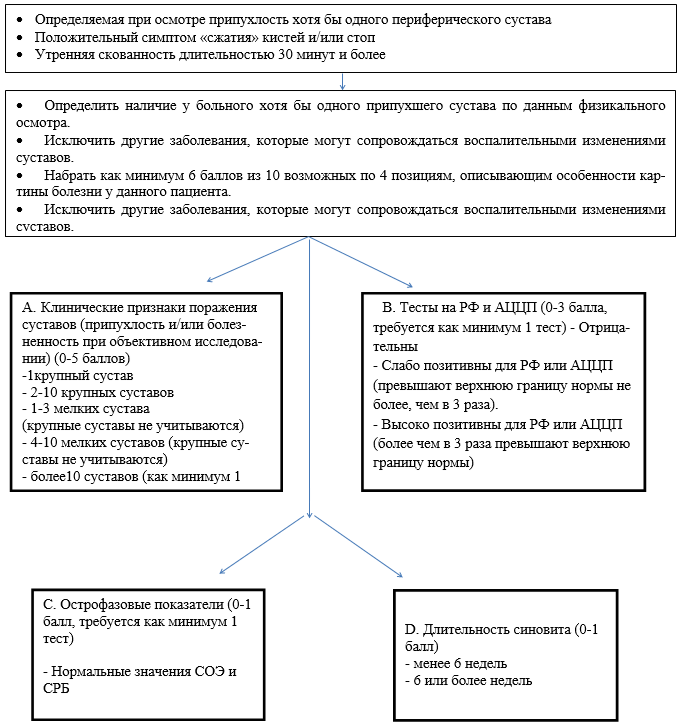   
Перечень дополнительных диагностических мероприятий:

Лабораторные исследования:
·     Анализ кала на скрытую кровь;
·     Билирубин, холестерин;
·     ИФА на ЗППП (хламидии);
·     Маркёры вируса гепатитов В, С;
·     Реакция Райта-Хаддлсона;
·     Анализ на ВИЧ;
·     Проба Реберга;
·     Определение антител к двуспиральной ДНК (dsDNA) в сыворотке крови;
·     Определение антинуклеарных аутоантител (ANA);
·     Определение кальция, щелочной фосфатазы;
·     Анализ синовиальной жидкости.

Инструментальные исследования:
·     ЭКГ (пациентам старше 50 лет);
·     Рентгенография костей таза, других суставов;
·     ЭФГДС;
·     УЗИ органов брюшной полости, почек;
·     Эхо-КГ;
·     Денситометрия (предпочтительно, DEXA);
·     Определение суточной протеинурии;
·     Ультразвуковая допплерография артерий;
·     Ультразвуковое исследование щитовидной железы;
·     Рентгеноскопическое исследование пищевода с контрастированием;
·     Компьютерная томография костно-суставной системы (1 анатомическая зона).Дифференциальный диагноз
Дифференциальный диагноз и обоснование дополнительных исследований [1-7]:ЛЕЧЕНИЕ НА АМБУЛАТОРНОМ УРОВНЕ 

Тактика лечения 
Лечение пациентов должно проводиться врачами-ревматологами (в виде исключения – врачами общей практики, но при консультативной поддержке врача-ревматолога) с привлечением специалистов других медицинских специальностей (ортопеды, физиотерапевты, кардиологи, невропатологи, психологи и др.) и основываться на тесном взаимодействии врача и пациента

Немедикаментозное лечение:
·         Избегать факторов, которые потенциально могут провоцировать обострение болезни (интеркуррентные инфекции, стресс и др.);
·         Отказ от курения и приёма алкоголя;
·        Курение может играть роль в развитии и прогрессировании РА. Выявлена ассоциация между количеством выкуриваемых сигарет и позитивностью по РФ, эрозивными изменениями в суставах и появлением ревматоидных узелков, а также поражением лёгких (у мужчин);
·         Поддержание идеальной массы тела;·       Сбалансированная диета, включающая продукты с высоким содержанием полиненасыщенных жирных кислот (рыбий жир, оливковое масло и др.), фрукты, овощи потенциально подавляет воспаление, снижает риск кардиоваскулярных осложнений;·          Обучение пациентов (изменение стереотипа двигательной активности и др.);
·          Лечебная физкультура (1 -2 раза в неделю);
·          Физиотерапия:       тепловые    или   холодовые процедуры, ультразвук, иглорефлексотерапия, лазеротерапия;
·        Ортопедическое пособие (профилактика и коррекция типичных деформаций суставов и нестабильности шейного отдела позвоночника, ортезы, стельки, ортопедическая обувь);
·          Санаторно-курортное лечение показано только больным в стадии ремиссии;
 На протяжении болезни необходимы активная профилактика и лечение сопутствующих заболеваний.

 Медикаментозное лечение:
Лечение пациентов должно проводиться врачами-ревматологами (в виде исключения – врачами общей практики, но при консультативной поддержке врача-ревматолога) и основываться на тесном взаимодействии врача и пациента
Лечение РА основано на рациональном применении медикаментозной терапии, включающей НПВП, ГК, БПВП и ГИБП.

Основные принципы стратегии «Лечение до достижения цели» (Treat To Target, T2T):
·          Лечение должно быть персонифицированным;
·      Лечение БПВП, в первую очередь МТ, должно начинаться как можно раньше, желательно в течение первых 1-6 месяцев от начала болезни («окно возможности»);
·         Лечение должно быть максимально активным с быстрой эскалацией дозы МТ до 25-30 мг/нед и последующим изменением (при необходимости) схемы лечения (в том числе комбинированная терапия) в течение 3-6 месяцев для достижения максимально возможного терапевтического эффекта;
·          В случае недостаточной эффективности стандартной терапии базисными препаратами показано рациональное назначение ГИБП.

Перечень основных лекарственных средств:
Перечень дополнительных лекарственных средств:
В случае недостижения цели при применении МТ и/или других БПВП (с ГК или без них), следует рассмотреть вопрос о назначении ГИБП (см. таблицу ниже).
 
Показания для назначения ГИБП:
·          больные РА, недостаточно отвечающие на МТ и/или другие синтетические БПВП;
·       больные с умеренной/высокой активностью РА, при наличии признаков плохого прогноза: (а) высокая активность болезни, (б) РФ+ /АЦЦП+, (в) раннее появление эрозий, (г) быстрое прогрессирование (появление более 2 эрозий за 12 мес даже при снижении активности);
·          больные с сохраняющейся умеренной/высокой активностью или с плохой переносимостью терапии, по крайней мере, двумя стандартными БПВП, одним из которых должен быть МТ в течение 6 месяцев и более или менее 6 месяцев в случае необходимости отмены БПВП из-за развития побочных эффектов (но обычно не менее 3 мес.).
 
Для решения вопроса о необходимости проведения ГИБТ пациент направляется на экспертную комиссию, в состав которой входят главный (внештатный) ревматолог региона, ведущие ревматологи, имеющие опыт применения ГИБП.
Для направления на комиссию пациент должен быть обследован:
·          Общий анализ крови, микрореакция;
·          Общий анализ мочи;
·          АЛТ, АСТ;
·          Креатинин;
·          Общий белок;
·          Глюкоза;
·          Общий холестерин;
·          СРБ, РФ;
·          АЦЦП;
·          Маркёры вируса гепатитов В, С;
·          Реакция Райта-Хеддлсона;
·          Анализ на ВИЧ;
·          Рентгенография органов грудной клетки (давностью не более полугода);
·          Рентгенография кистей и стоп в прямой проекции (давностью не более 1 года);
·          ЭКГ (пациентам старше 50 лет);
·          Эхо-КГ.
Подбор, определение показаний и противопоказаний для ГИБП и первое инфузионное введение ГИБП проводится исключительно в специализированных ревматологических стационарах, персонал которых обладает навыками проведения ГИБТ, имеющих необходимое оборудование и лекарственные препараты для оказания реанимационной помощи пациентам в случае развития внештатных ситуаций. Последующие инфузионные введения должны проводиться исключительно в кабинетах антицитокиновой (биологической) терапии, а при их отсутствии – в палате (отделении) дневного стационара при ревматологическом отделении (стационаре).
Препараты, вводимые шприц-ручкой (смартджектом) предполагают самостоятельное введение пациентом, желательно под контролем лечащего врача.  
 
Первичная профилактика: отсутствует.
Вторичная профилактика:
·      отказ от курения, особенно для родственников первой степени родства больных АЦЦП позитивным РА;
·      своевременно распознавать начавшееся обострение заболевания и коррекция терапии;
·      распознавание осложнений лекарственной терапии;
·      профилактика побочного действия лекарственной терапии.
 
Мониторинг состояния пациента:
Все больные РА подлежат диспансерному наблюдению:
·      несоблюдение рекомендаций и самостоятельное прерывание лечения — независимые факторы неблагоприятного прогноза болезни;
·      тщательный мониторинг клинико-лабораторной активности РА;
·      посещение ревматолога не реже 2 раз в 3 мес.;
·      каждые 3 мес: общие анализы крови и мочи, биохимический анализ крови (АЛТ, АСТ, креатинин);
·     Ежегодно: исследование липидного профиля (с целью профилактики атеросклероза), денситометрия (диагностика остеопороза), рентгенография костей таза (выявление асептического некроза головки бедренной кости).
 
Индикаторы эффективности лечения:
·          достижение клинико-лабораторной ремиссии.
В оценке терапии больных РА рекомендуется использовать критерии EULAR по индексу DAS28.ПОКАЗАНИЯ ДЛЯ ГОСПИТАЛИЗАЦИИ С УКАЗАНИЕМ ТИПА ГОСПИТАЛИЗАЦИИ

Показания для плановой госпитализации: 
·     уточнение диагноза и оценка прогноза;
·     подбор и, при необходимости, - коррекция дозы БПВП;
·     решение вопроса о назначении ГИБТ;
·     высокая степень активности, системные проявления РА;
·     развитие интеркуррентной инфекции, септического артрита или других тяжёлых осложнений болезни или лекарственной терапии.

Показания для экстренной госпитализации:
·          высокая степень активности с выраженным болевым суставным синдромом и выраженными внесуставными проявлениями;
·          развитие тяжелой интеркуррентной инфекции у пациента, получающего ГКС и БМАРП терапию;
·          осложнения лекарственной терапии (тяжелые гематологические и геморрагические  осложнения, пневмонит, поражение ЖКТ, токсический гепатит);
·          атланто-аксиальный подвывих, сопровождающийся развитием неврологической симптоматики и миелопатии (в профильное нейрохирургическое отделение), разрыв сухожилия, сдавление нерва (в профильное травматологическое отделение).МИНИСТЕРСТВО ОБРАЗОВАНИЯ И  НАУКИ КЫРГЫЗСКОЙ  РЕСПУБЛИКИОШСКИЙ ГОСУДАРСТВЕННЫЙ УНИВЕРСИТЕТМЕДИЦИНСКИЙ ФАКУЛЬТЕТКАФЕДРА «ВНУТРЕННИЕ БОЛЕЗНИ 2»                              «Обсуждено» __________                                                              «Утверждено»-                          на заседании кафедры                                                                     Председатель УМС                          Прот.№___от_______2019 г                                                           факультета_________                 __________________                                                                       _________________                          Зав. каф. Садыкова А.А.                                                                   Турсунбаева А.Т.План-разработка практического занятия № 36 на тему: Ведение ревматоидного артрита в амбулаторных условиях.по дисциплине: «Поликлиническая терапия»для студентов, обучающихся по специальности:(560000)   Лечебное дело                                                                                        Составитель: Абдраева Ф.А.Тема практического занятия:«Ведение ревматоидного артрита  в амбулаторных условиях». (50мин)Актуальность. Ревматоидный артрит (РА) — наиболее частое воспалительное заболевание суставов, характеризующееся эрозивным симметричным полиартритом в сочетании с системным иммуновоспапительным поражением внутренних органов Распространенность РА в популяции по данным ВОЗ составляет от 0,5 до 1% (Базоркина ДИ, Эрдес Ш , 2005) Установлено, что около 70% случаев эрозивно-деструктивных изменений в суставах развиваются в течение первых 3-6 месяцев от дебюта заболевания, что определяет неблагоприятный прогноз его течения.
План занятия:Ознакомление с тактикой ведением больных с РА в амбулаторных условиях;Демонстрация практических навык с помощью ролевой игры;Оценка и обсуждения.Задачи:          1. Формировать умения анализировать, активно использовать полученные знания и умения в профессиональной деятельности.          2. Формировать готовность и способность целесообразно действовать в соответствии со стандартами оказания медицинской помощи в конкретных клинических ситуациях.          3. Формировать готовность и способность мобилизовать профессионально важные качества (толерантность, ответственность, способность работать в коллективе, стремление к саморазвитию), обеспечивающие продуктивность трудовой деятельности специалиста.       Вид занятия: практическоеЦель практического занятия:Методическая цель – организовать и провести занятие в соответствии с требованиями рабочей программы с применением различных методов и способов обучения для достижения поставленных целей.Учебные цели: - Повторить классификацию и клинические проявления РА.- Изучить диагностику, принципы лечения в амбулаторных условиях согласно диагнозу. - Повторить методы клинического обследования пациента РА.- Дать студентам представление об этапах диагностического поиска.- Сформировать тактику оказания первой врачебной помощи при неотложных состояниях в условиях поликлиники.Формировать общие и профессиональные компетенции: Средства обучения и контроля:                           1. методическая разработка занятия                           2. учебно-методическое пособие для самоподготовки студентов к занятию                           3. дидактические средства контроля и тренажа:Тестовые задания;ситуационные задачи с эталоном ответов;Формы контроля:        Междисциплинарные связи:Внутридисциплинарные связи:Диагностика и лечение ОКС в амбулаторных условиях.Диагностика и лечение стабильной стенокардии напряжения в амбулаторных условиях.Уровни усвоения:  2,3          2. – репродуктивный (выполнение деятельности по образцу, инструкции или под руководством);3. – продуктивный (планирование и самостоятельное выполнение деятельности, решение проблемных задач).После изучения темы занятия студент должен уметь:проводить обследование пациента;определять тяжесть состояния пациента;выделять ведущий синдром;проводить дифференциальную диагностику; установить диагноз на основании клинических и лабораторных исследований в амбулаторных условиях.осуществлять фармакотерапию в соответствии с диагнозом в амбулаторных условиях;осуществлять профилактику заболевания;Карта компетенции:Ход занятия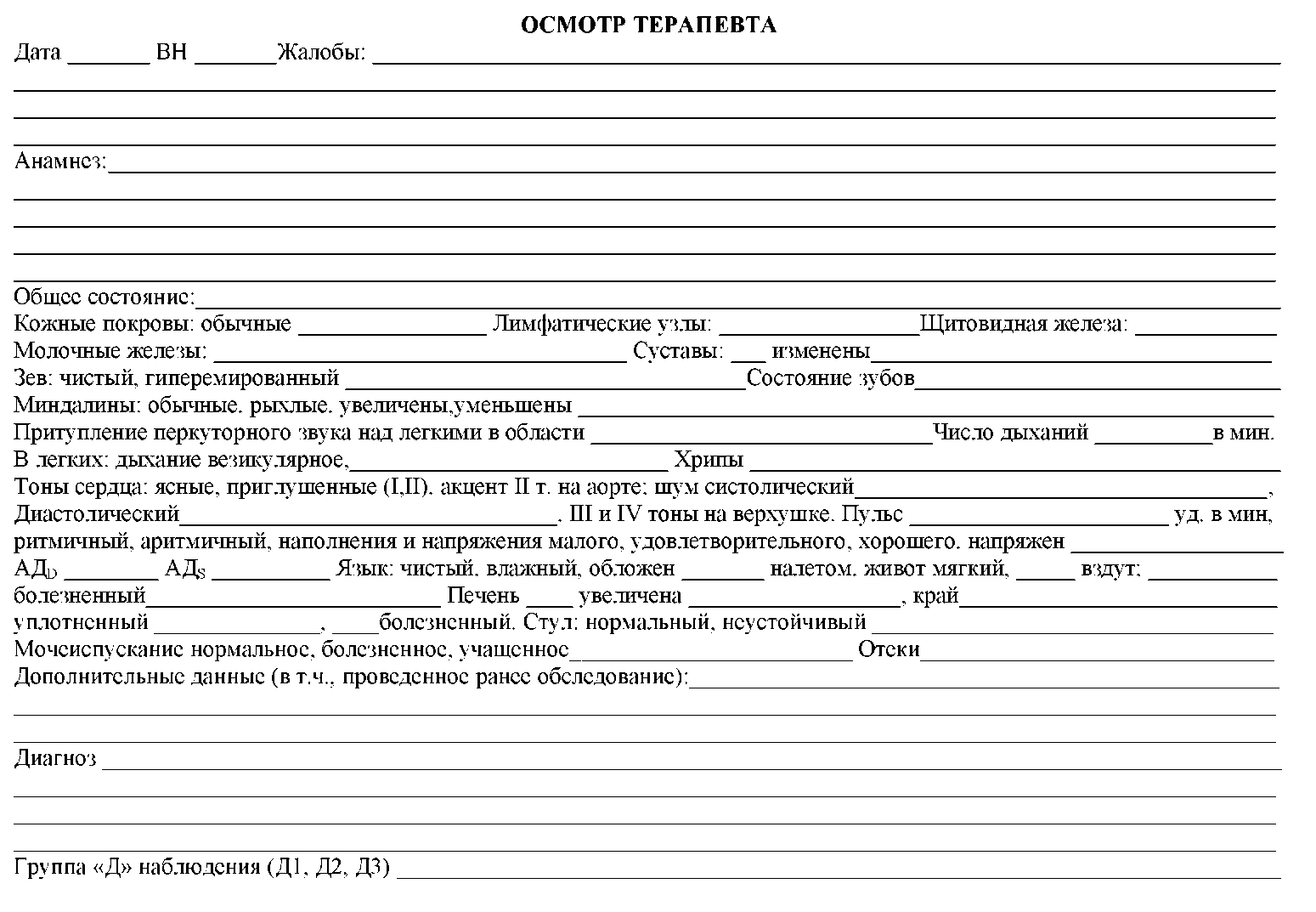 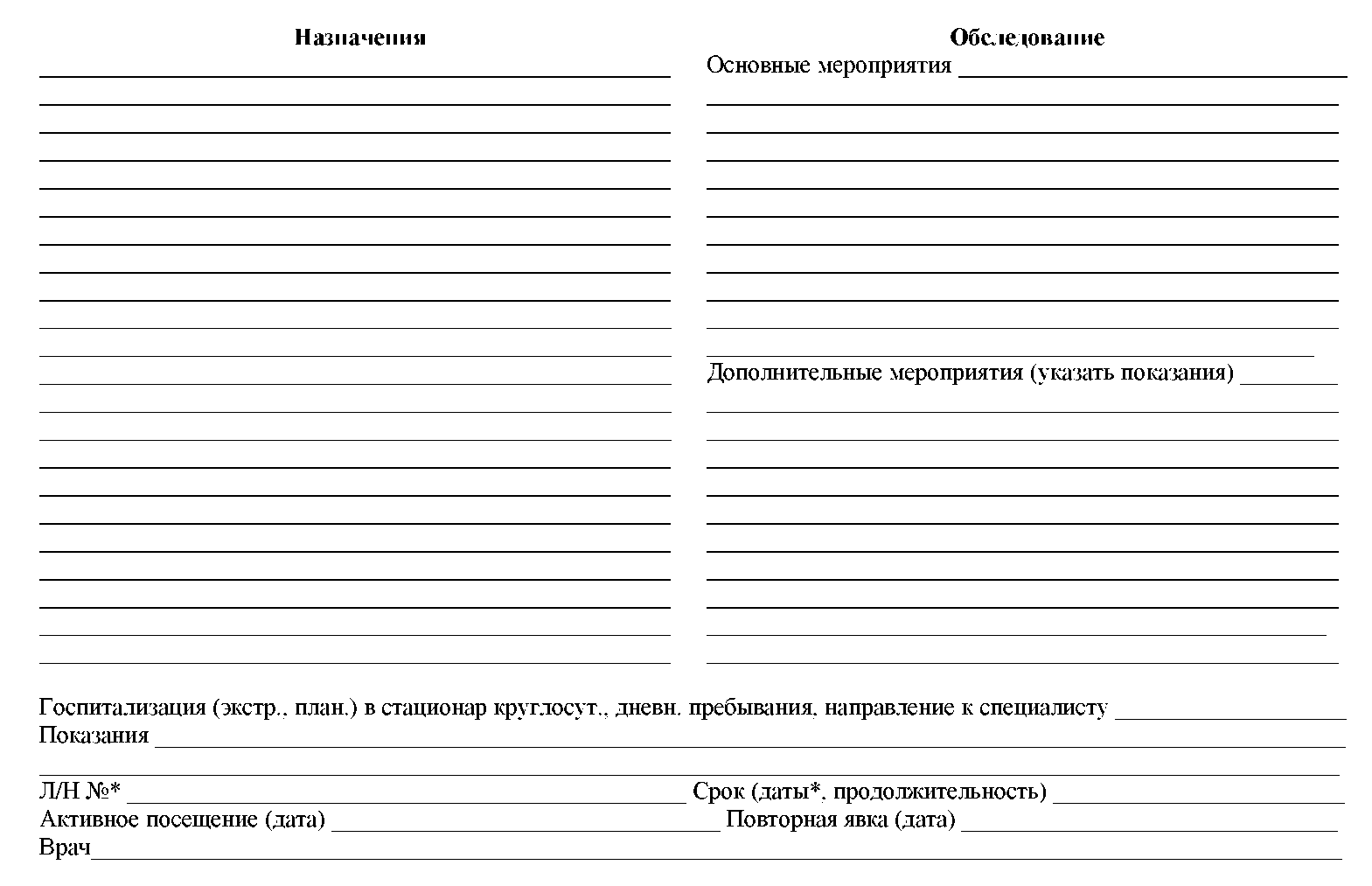 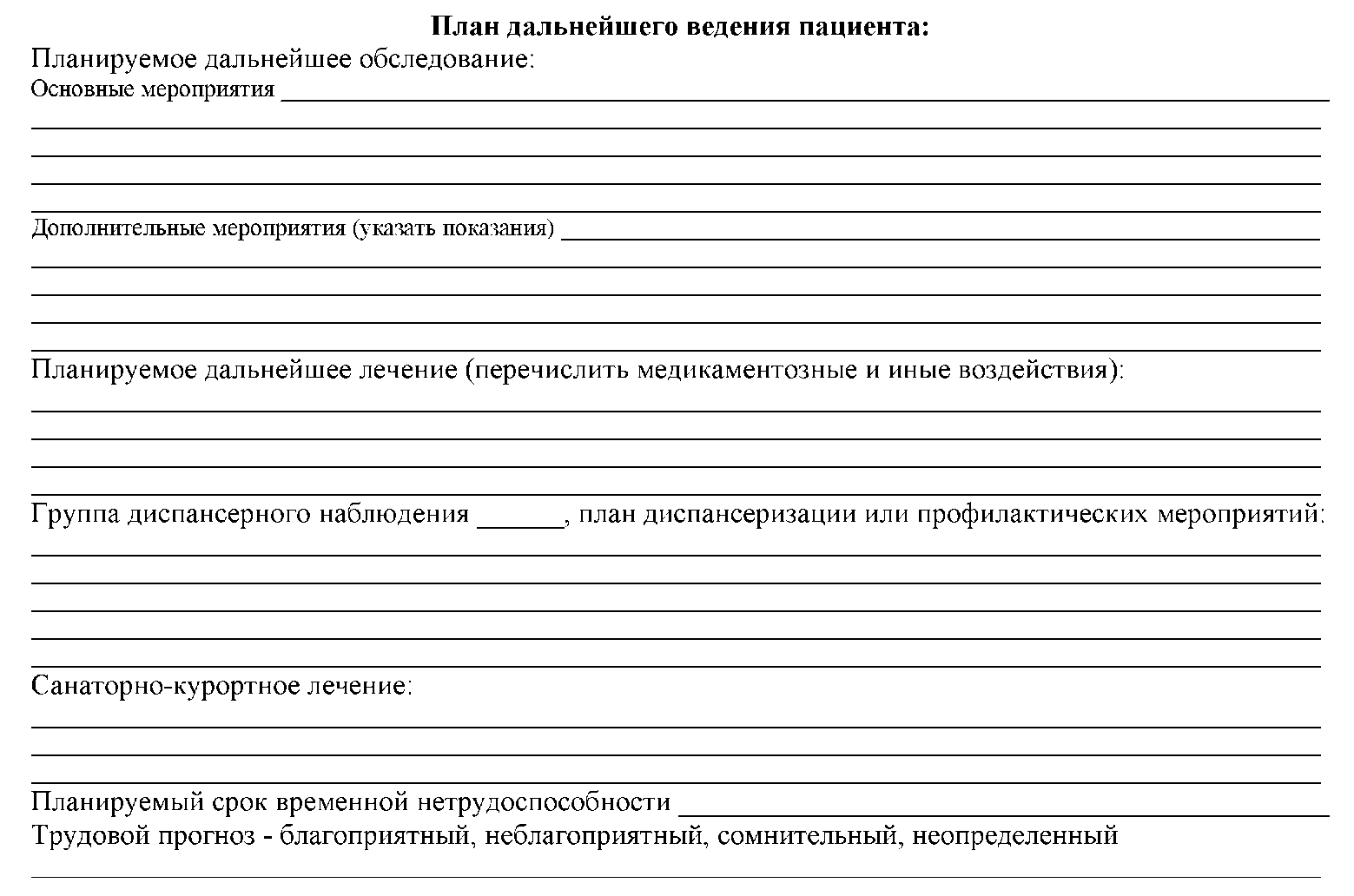 Форма контроляЦельИндивидуальный устныйвыявить уровень теоретической подготовки, умения оперировать знаниями;определить уровень логического, клинического мышления;развивать речьИндивидуальный письменныйвыявить уровень подготовленности всей группы и каждого студента в отдельностиПрактическийрешение учебных заданий проблемного характеравыполнение практических действий, заданийвыявить уровень самостоятельного мышления, умения анализировать явления, выделять главноеопределить уровень клинического (профессионального) мышления;проверить умение выполнения манипуляции, практического действия.Владеть техникой правильной пальпации щитовидной железы.Дисциплины и профессиональные модулиТема1. Общепрофессиональныедисциплины- Анатомия и физиология человека- Латинский языкКостно-суставная система.Терминология. Диагностическая деятельность- Пропедевтика клинических дисциплин Методы обследования пациентов с заболеваниями  костно-суставной системы.Дополнительные методы обследования пациентов с заболеваниями костно-суставной системы. Общепрофессиональные дисциплины- Клиническая фармакология Гормональные препаратыВитамины№Код и формулировка компетенцийРезультаты обучения (ООП)Результат обучения (дисциплины)Результаты обучения (темы)1ПК-8 - способен проводить с прикрепленным населением профилактические мероприятия по предупреждению возникновения наиболее часто встречающихся заболеваний, осуществлять общеоздоровительные мероприятия по формированию здорового образа жизни с учетом факторов риска, давать рекомендации по здоровому питанию;ПК-15- способен назначать больным  с наиболее часто встречающимися внутренними болезнями адекватное лечение в соответствии с  диагнозом.ПК-16- способен осуществлять взрослому населению первую врачебную помощь в случае возникновения неотложных и угрожающих жизни состояниях в клинике внутренних болезней, направлять на госпитализацию больных в плановом и экстренном порядке.РО-8  - Может анализировать и интерпретировать полученные данные и назначать адекватное лечение и оказать первичную врачебную помощь, принимать решения при возникновении неотложных и угрожающих жизни ситуацияхпри неотложных и жизнеугрожающих состояниях детей и подростков.РОд- 1:Знает и понимает:- проведение с прикрепленным населением профилактические мероприятия по предупреждению возникновения наиболее часто встречающихся заболеваний, осуществление общеоздоровительные мероприятия по формированию здорового образа жизни с учетом факторов риска, давать рекомендации по здоровому питанию (ПК-8);Умеет:- проводить с прикрепленным населением профилактические мероприятия по предупреждению возникновения наиболее часто встречающихся заболеваний (ПК-8),Владеет: - навыками осуществления общеоздоровительных мероприятий по формированию здорового образа жизни с учетом факторов риска, давать рекомендации по здоровому питанию (ПК-8);РОд-2: Знает и понимает:- назначение больным  с наиболее часто встречающимися терапевтическими заболеваниями у взрослого населения в амбулаторных условиях в соответствии с  диагнозом (ПК-15).Умеет:- назначать больным  с наиболее часто встречающимися терапевтическими заболеваниями у взрослого населения в амбулаторных условиях в соответствии с  диагнозом (ПК-15).Владеет:- методами назначения больным  с наиболее часто встречающимися терапевтическими заболеваниями у взрослого населения в амбулаторных условиях в соответствии с  диагнозом (ПК-15).РОт: Знает и понимает: РА.- Методы современной диагностики и дифференциальный диагноз РА с учетом их течения и осложнения.Умеет на основании жалоб, анамнеза, физикального обследования:- дифференцировать у больного, симптомы РА;- составить план лабораторного и инструментального обследования для подтверждения предполагаемого диагноза и интерпретировать полученные результаты;- сформулировать диагноз, руководствуясь современной классификацией РА и острого бронхита;Владеет: - методикой назначения адекватной индивидуальной терапии;- навыками определения  прогноза  у конкретного больного;- мерами вторичной профилактики и экспертизы трудоспособности; – навыками оказания первой врачебной  помощи в амбулаторных условиях в соответствии с диагнозом.1ПК-8 - способен проводить с прикрепленным населением профилактические мероприятия по предупреждению возникновения наиболее часто встречающихся заболеваний, осуществлять общеоздоровительные мероприятия по формированию здорового образа жизни с учетом факторов риска, давать рекомендации по здоровому питанию;ПК-15- способен назначать больным  с наиболее часто встречающимися внутренними болезнями адекватное лечение в соответствии с  диагнозом.ПК-16- способен осуществлять взрослому населению первую врачебную помощь в случае возникновения неотложных и угрожающих жизни состояниях в клинике внутренних болезней, направлять на госпитализацию больных в плановом и экстренном порядке.РО-8  - Может анализировать и интерпретировать полученные данные и назначать адекватное лечение и оказать первичную врачебную помощь, принимать решения при возникновении неотложных и угрожающих жизни ситуацияхпри неотложных и жизнеугрожающих состояниях детей и подростков.РОд-3:Знает и понимает:- осуществление взрослому населению первой врачебной помощи в случае возникновения неотложных и угрожающих жизни состояниях в клинике внутренних болезней в амбулаторных условиях (ПК-16).Умеет:- осуществлять взрослому населению первую врачебную помощь в случае возникновения неотложных и угрожающих жизни состояниях в амбулаторных условиях (ПК-16).Владеет:- методами осуществления взрослому населению первой врачебной помощи в случае возникновения неотложных и угрожающих жизни состояниях в клинике внутренних болезней в амбулаторных условиях (ПК-16).РОт: Знает и понимает: РА.- Методы современной диагностики и дифференциальный диагноз РА с учетом их течения и осложнения.Умеет на основании жалоб, анамнеза, физикального обследования:- дифференцировать у больного, симптомы РА;- составить план лабораторного и инструментального обследования для подтверждения предполагаемого диагноза и интерпретировать полученные результаты;- сформулировать диагноз, руководствуясь современной классификацией РА и острого бронхита;Владеет: - методикой назначения адекватной индивидуальной терапии;- навыками определения  прогноза  у конкретного больного;- мерами вторичной профилактики и экспертизы трудоспособности; – навыками оказания первой врачебной  помощи в амбулаторных условиях в соответствии с диагнозом.№Этапы занятЦели этапов занятияДеятельность преподавателяДеятельность студентаМетоды, механизмыРезультаты обученияОборудование занятияВремя 1Организационный моментОзнакомление с новой темой, его вопросамиПоказ рисунка и комментарий к нему.Преподаватель объявляет тему, цели занятия, акцентирует внимание на важности, сложности изучения данной темы; объясняет ход занятияЗаписывают тему и его вопросыМозговой штурмВызвать интерес к изучениюматериала, мобилизовать внимание студентовОбращение внимание студентов к занятиюДоска с проектором, слайд 3 мин2Опрос пройденного материала Обобщение знаний студентов по пройденным материалам и установить связь с новой темойЗадание контрольных вопросов, совместное обобщение ответовВыборочно по одному отвечают на заданные вопросыВопрос-ответ Вспоминание темы предыдущих занятий, способствование к самореализацииПеречень контрольных вопросов7 мин4Изложение  новой темы Создание проблемной ситуацииАктивизация мыслительной деятельности.Преподавате ль предлагает план изучения нового материала с целью последовательного изложения материала.(информационный блок)Записывают план и конспектируют новый материал Презентации слайдов, демонстрация в натурщикеСформируется теоретическая база знаний и умений, для использования их на практических занятиях Доска с проектором, презентац. материал, натурщик. Градусник, фонендоскоп, тонометр, шпатель. Лекарственные препараты (аннотации)30 мин5Закрепление новой темы и подведение итоговОпределение и анализ освояемости пройденного материала, внесение измений на его содержаниеДемонстрация ситуационных задач.В решении задач принимают участие все студенты группы; дополняют, исправляют ответы друг друга. Преподаватель контролирует, обобщает ответы студентовРешение ситуационных задачСамостоятельно используют полученные знания по теме, формируются познавательные компетенцииПеречень уровневых задач (Прил.2.)8 мин6Оценивание студентов за участия на занятии Научить студентов к самооценке и применять 4х шаговый метод Пейтона.Преподаватель анализирует работу  студентов. Определяет степень достижения целей. Выставляет и объявляет оценки. Предлагает записать домашнее заданиеОтвечают друг другу на заданные конкретные вопросы.Студенты оценивают собственные действия, умения работать в команде, осмысливают итоги занятия; записывают заработанные баллы, домашнее задание.Выборочный опрос, оценка друг другаОценить успешность достижения целей занятия студентами; определить  перспективы последующей работыОриентировать студентов на следующее занятие, акцентировать внимание студентов на основных вопросах темы.Преподаватель оценивает деятельность студентов и подводит общий итог занятия.Оценка преподавателем формируемых общих и профессиональных компетенций студентов  (происходит в ходе наблюдения за деятельностью обучающихся в процессе изучения темы).Преподаватель предлагает домашнее задание, благодарит студентов за занятие.Примеры вопросов2минКодМКБ-10КодМКБ-9М05. Ревматоидный артрит714Ревматоидный артритМ05.0Синдром Фелти.714.3Ювенильный артритМ05.1
М05.2.
М05.3.
 
М05.8.
М05.9.
 Ревматоидная болезнь лёгких
Ревматоидный васкулит
Ревматоидный артрит с вовлечением других органов и систем.
Другие серопозитивные  ревматоидные артриты
Серопозитивный ревматоидный артрит неуточнённый--М06
М06.0.
М06.1.
М06.2.
М06.3.
М06.4.
М06.8.
М06.9Другие ревматоидные артриты
Серонегативный ревматоидный артрит
Болезнь Стилла у взрослых
Ревматоидный бурсит.
Ревматоидный узелок
Воспалительная полиартропатия
Другие неуточнённые ревматоидные артриты
Ревматоидный артрит неуточнённый--M13.0
 Недифференцированный артрит--БаллыA.   Клинические признаки поражения суставов (припухлость и/или болезненность при объективном исследовании) (0-5 баллов)
1 крупный сустав
-2-10 крупных суставов 
- 1-3 мелких сустава (крупные суставы не учитываются)
- 4-10 мелких суставов (крупные суставы не учитываются)
- >10 суставов (как минимум 1 мелкий сустав) 
 
0
1
2
3
5B. Тесты на РФ и АЦЦП (0-3 балла, требуется как минимум 1 тест)
-Отрицательны
- Слабо позитивны для РФ или АЦЦП (превышают верхнюю границу нормы, но не более, чем в 3 раза)
- Высоко позитивны для РФ или АЦЦП (более чем в 3 раза превышают верхнюю границу нормы) 
0
 
2
 
3C. Острофазовые показатели (0-1 балл, требуется как минимум 1 тест)
-         Нормальные значения СОЭ и СРБ
-         Повышение СОЭ или СРБ 
0
1D. Длительность синовита (0-1 балл)
< 6 недель
  ≥6 недель 
0
1Суставы исключения: не учитываются изменения дистальных межфаланговых суставов, первых запястно-пястных суставов и первых плюснефаланговых суставовКрупные суставы: плечевые, локтевые, тазобедренные, коленные, голеностопныеМелкие суставы: пястнофаланговые, проксимальные межфаланговые, 2-5 плюснефаланговые, межфаланговые суставы больших пальцев кистей, лучезапястное суставыДиагнозОбоснование для дифференциальной диагностикиОбследованияКритерии исключения диагноза Остеоартроз
 
 Незначительная припухлость мягких тканей, вовлечение дистальных межфаланговых суставов.ОАК,
АЦЦП,
рентген суставов
 Отсутствие выраженной утренней скованности, боли в суставах механического и стартового характера,
отрицательный АЦЦП, РФ.
На рентгенограмме кистей картина остеосклероза, остеофитоза.Системная красная волчанка. Суставной синдром: артрит мелких суставов кистей.ОАК,
Ревматоидный фактор,
АЦЦП,
АНФ, АНА
рентген суставов.Артрит неэрозивный
Высокие титры АНФ, АНА.
Имеются системное поражение внутренних органов и выраженный конституциональный синдром.Подагра
 При хронической форме может быть симметричное поражение мелких суставов кистей и стоп, субкортикальные эрозии на рентгенограммах.ОАК,
ОАМ,
Ревматоидный фактор,
АЦЦП,
Мочевая кислота,
рентген суставов,
пункция суставов
 Отсутствует РФ и АЦЦП,
часто наблюдается гиперурикемия,
наличие тофусовСпондилоартриты (Псориатический артрит, Анкилозирующий спондилит, реактивный артрит).Асимметричный моноартрит, олигоартрит, иногда симметричный полиартрит,ОАК,
ОАМ,
Ревматоидный фактор,
АЦЦП,
HLA-B27,                                           тесты на хламидии, рентген суставов
 Мутилирующий артрит, «сосискообразный» артрит (дактилит), поражения осевого скелета, часты энтезиты. Частое поражение дистальных межфаланговых суставов, осевое поражение, веретенообразная припухлость пальцев. Отсутствует РФ и АЦЦП; одно-или двухсторонний сакроилеит. Частая серопозитивность по HLA-B27.Системная склеродермия
 ОАК,
Иммунологические тестыФеномен Рейно и уплотнение кожи, поражение пищевода, легких; редко может выявляться артрит, обычно артралгии; ограничение объёма движений, связанное с прикреплением кожи к подлежащей фасции.
Нет эрозивного артрита.Ревматическая полимиалгияСуставной синдромОАК, РФ, АЦЦП, рентгенография суставовДиффузная боль и утренняя скованность в осевых суставах и проксимальных группах мышц. Выраженный ответ на глюкокортикоидную терапию.
Выраженное повышение СОЭ; редко возникает в возрасте моложе 50 летВирусные артриты
 
 Характерна утренняя скованность с симметричным поражением суставов кистей и лучезапястных суставов, может выявляться РФОАК,
ОАМ,
Ревматоидный фактор, рентген суставов
 Может выявляться вирусная экзантема. В большинстве случаев спонтанно проходит в течение 4-6 нед.
 Фибромиалгия 
 Распространённая мышечно-скелетная боль и скованность, парестезии, непродуктивный сон, усталостьОАК,
ОАМ,
Ревматоидный фактор, рентген суставов
 Множественные симметричные «триггерные» точки (для диагноза достаточно наличие 11 из 18);
лабораторные исследования и исследование суставов - без патологии (нет артрита)
 Лекарственное средство (международное непатентованное название)Фармакологические группыФармакологические группыСпособ введения и ед.измерения (таблетки, ампулы, капсула)Способ введения и ед.измерения (таблетки, ампулы, капсула)Разовая дозаКратность применения (кол-во раз в день)**Длительность применения (кол-во дней)Уровень доказательностиЦитостатическая терапияЦитостатическая терапияЦитостатическая терапияЦитостатическая терапияЦитостатическая терапияЦитостатическая терапияЦитостатическая терапияЦитостатическая терапияЦитостатическая терапияМетотрексатМетотрексатантиметаболитантиметаболитвнутрь7,5-25 мг1 раз в неделюдлительноУД- А [17 – 21]МетотрексатМетотрексатантиметаболитантиметаболитп/к7,5-25 мг1 раз в неделюдлительноУД- А [22, 23]ЛефлуномидЛефлуномидиммунодепрессантиммунодепрессанттаблетки20 мг
 1
 7УД- А [24, 25]СульфасалазинСульфасалазинсульфаниламидысульфаниламидывнутрь500-2000 мг2-3 раза в суткидлительноУД- А [19,27]Глюкокортикостероидная терапияГлюкокортикостероидная терапияГлюкокортикостероидная терапияГлюкокортикостероидная терапияГлюкокортикостероидная терапияГлюкокортикостероидная терапияГлюкокортикостероидная терапияГлюкокортикостероидная терапияГлюкокортикостероидная терапияметилпреднизолонметилпреднизолон Синтетический глюкокортикостероидный гормональный препарат Синтетический глюкокортикостероидный гормональный препаратвнутрь4-16мг1-2 раза в суткиКурсамиУД- А [17, 18, 19,  28, 29]ПреднизолонПреднизолон Синтетический глюкокортикостероидный гормональный препарат Синтетический глюкокортикостероидный гормональный препаратвнутрь5-15мг1-2 раза в суткиКурсамиУД- А [17, 18, 19,  28, 29]Нестероидные противовоспалительные препаратыНестероидные противовоспалительные препаратыНестероидные противовоспалительные препаратыНестероидные противовоспалительные препаратыНестероидные противовоспалительные препаратыНестероидные противовоспалительные препаратыНестероидные противовоспалительные препаратыНестероидные противовоспалительные препаратыНестероидные противовоспалительные препаратыДиклофенакДиклофенакПроизводный уксусной кислотыПроизводный уксусной кислотывнутрь75-200 мг1-3 раз в суткиКурсамиУД – В [18,19, 30]МелоксикамМелоксикампроизводное оксикама, селективный ингибитор ЦОГ-2производное оксикама, селективный ингибитор ЦОГ-2внутрь7,5-15 мг1-2 раз в суткидлительноУД – В [18,19, 31]НимесулидНимесулидНПВП из класса сульфонамидовНПВП из класса сульфонамидоввнутрь100-200 мг1-2 раз в суткидлительноУД – В [18,19, 32]ЛорноксикамЛорноксикампроизводное оксикама, селективный ингибитор ЦОГ-2производное оксикама, селективный ингибитор ЦОГ-2внутрь8-32мг в сутки1-2 раз в суткиКурсамиУД – В [18,19, 33]АцеклофенакАцеклофенакПроизводное фенилуксусной кислотыПроизводное фенилуксусной кислотывнутрь
 100 мг в сутки1 раз в суткидлительноУД – В [18,19, 34]ЭторикоксибЭторикоксибКоксибыКоксибывнутрь
 по 60-120 мг в сутки1-2 раза в суткидлительноУД – В [18,19, 35–36]КетопрофенКетопрофенПроизводное пропионовой кислотыПроизводное пропионовой кислотывнутрь50-150 мг1-3 раза в сутки5 днейУД – В [18,19, 37]Генно-инженерные-биологические препаратыГенно-инженерные-биологические препаратыГенно-инженерные-биологические препаратыГенно-инженерные-биологические препаратыГенно-инженерные-биологические препаратыГенно-инженерные-биологические препаратыГенно-инженерные-биологические препаратыГенно-инженерные-биологические препаратыГенно-инженерные-биологические препаратыТоцилизумаб
 Тоцилизумаб
 Иммунодепрессант, блокатор рецепторов интерлейкина 6Иммунодепрессант, блокатор рецепторов интерлейкина 6Подкожно162 мг/0,9 мл
 1раз в месяцдлительноУД – А [17, 20, 38, 39]ЭтанерцептЭтанерцептРекомбинантный химерный белок к ФНО-а и лимфотоксинуРекомбинантный химерный белок к ФНО-а и лимфотоксинуп/к
 50 мг1 раз в неделю
 длительноУД – А [17, 20, 43]АдалимумабАдалимумабРекомбинантные человеческие  моноклональные  антитела  к ФНОРекомбинантные человеческие  моноклональные  антитела  к ФНОп/к40 мг п/к1 раз в 2 неделидлительноУД – А [17, 20, 44]ГолимумабГолимумабРекомбинантные человеческие  моноклональные  антитела  к ФНОРекомбинантные человеческие  моноклональные  антитела  к ФНОп/к50 мг п/к1 раз в месяцдлительноУД – А [17, 20, 45]Препараты кальция и витамина DПрепараты кальция и витамина DПрепараты кальция и витамина DПрепараты кальция и витамина DПрепараты кальция и витамина DПрепараты кальция и витамина DПрепараты кальция и витамина DПрепараты кальция и витамина DПрепараты кальция и витамина DКальция  карбонат 2500 мг, (эквивалентно элементарному кальцию 1000 мг), холекальциферол 22 мкг (800 МЕ витамина Д3)Кальция  карбонат 2500 мг, (эквивалентно элементарному кальцию 1000 мг), холекальциферол 22 мкг (800 МЕ витамина Д3)внутрь1 таблетка1 раз в суткиНа все время проведения глюкокортикоидной терапииУД – АЛекарственное средство (международное непатентованное название)Фармакологические группыСпособ введенияРазовая дозаКратность примененияДлительность курса леченияУровень доказательностиОпиоидные анальгетикиОпиоидные анальгетикиОпиоидные анальгетикиОпиоидные анальгетикиОпиоидные анальгетикиОпиоидные анальгетикиОпиоидные анальгетикиТрамадолОпиоидный наркотический анальгетик в/м50г-100мг1-2 раз в сутки1-5 днейУД – В [18, 19, 46, 47]ТрамадолОпиоидный наркотический анальгетикВнутрь50 мг
1мл,2 мл1-2 раз в сутки5-10 днейУД – В [18, 19, 46, 47]ВитаминыВитаминыВитаминыВитаминыВитаминыВитаминыВитаминыФолиевая кислотавитаминВнутрь1 мкг10-15 мкг в неделюДлительноУД –А [65]Уменьшение DAS 28>1,20,6-1,2<0,6Конечное значение
DAS 28>1,20,6-1,2<0,6<3,2Хороший эффектУдовлетворительный эффектБез эффекта3,2-5,1Удовлетворительный эффектУдовлетворительный эффектБез эффекта>5,1Удовлетворительный эффектБез эффектаБез эффектаФорма контроляЦельИндивидуальный устныйвыявить уровень теоретической подготовки, умения оперировать знаниями;определить уровень логического, клинического мышления;развивать речьИндивидуальный письменныйвыявить уровень подготовленности всей группы и каждого студента в отдельностиПрактическийрешение учебных заданий проблемного характеравыполнение практических действий, заданийвыявить уровень самостоятельного мышления, умения анализировать явления, выделять главноеопределить уровень клинического (профессионального) мышления;проверить умение выполнения манипуляции, практического действия.Владеть техникой правильной пальпации щитовидной железы.Дисциплины и профессиональные модулиТема1. Общепрофессиональныедисциплины- Анатомия и физиология человека- Латинский языкКостно-суставная система.Терминология. Диагностическая деятельность- Пропедевтика клинических дисциплин Методы обследования пациентов с заболеваниями  костно-суставной системы.Дополнительные методы обследования пациентов с заболеваниями костно-суставной системы. Общепрофессиональные дисциплины- Клиническая фармакология Гормональные препаратыВитамины№Код и формулировка компетенцийРезультаты обучения (ООП)Результат обучения (дисциплины)Результаты обучения (темы)1ПК-8 - способен проводить с прикрепленным населением профилактические мероприятия по предупреждению возникновения наиболее часто встречающихся заболеваний, осуществлять общеоздоровительные мероприятия по формированию здорового образа жизни с учетом факторов риска, давать рекомендации по здоровому питанию;ПК-15- способен назначать больным  с наиболее часто встречающимися внутренними болезнями адекватное лечение в соответствии с  диагнозом.ПК-16- способен осуществлять взрослому населению первую врачебную помощь в случае возникновения неотложных и угрожающих жизни состояниях в клинике внутренних болезней, направлять на госпитализацию больных в плановом и экстренном порядке.РО-8  - Может анализировать и интерпретировать полученные данные и назначать адекватное лечение и оказать первичную врачебную помощь, принимать решения при возникновении неотложных и угрожающих жизни ситуацияхпри неотложных и жизнеугрожающих состояниях детей и подростков.РОд- 1:Знает и понимает:- проведение с прикрепленным населением профилактические мероприятия по предупреждению возникновения наиболее часто встречающихся заболеваний, осуществление общеоздоровительные мероприятия по формированию здорового образа жизни с учетом факторов риска, давать рекомендации по здоровому питанию (ПК-8);Умеет:- проводить с прикрепленным населением профилактические мероприятия по предупреждению возникновения наиболее часто встречающихся заболеваний (ПК-8),Владеет: - навыками осуществления общеоздоровительных мероприятий по формированию здорового образа жизни с учетом факторов риска, давать рекомендации по здоровому питанию (ПК-8);РОд-2: Знает и понимает:- назначение больным  с наиболее часто встречающимися терапевтическими заболеваниями у взрослого населения в амбулаторных условиях в соответствии с  диагнозом (ПК-15).Умеет:- назначать больным  с наиболее часто встречающимися терапевтическими заболеваниями у взрослого населения в амбулаторных условиях в соответствии с  диагнозом (ПК-15).Владеет:- методами назначения больным  с наиболее часто встречающимися терапевтическими заболеваниями у взрослого населения в амбулаторных условиях в соответствии с  диагнозом (ПК-15).РОд-3:Знает и понимает:- осуществление взрослому населению первой врачебной помощи в случае возникновения неотложных и угрожающих жизни состояниях в клинике внутренних болезней в амбулаторных условиях (ПК-16).Умеет:- осуществлять взрослому населению первую врачебную помощь в случае возникновения неотложных и угрожающих жизни состояниях в амбулаторных условиях (ПК-16).Владеет:- методами осуществления взрослому населению первой врачебной помощи в случае возникновения неотложных и угрожающих жизни состояниях в клинике внутренних болезней в амбулаторных условиях (ПК-16).РОт: Знает и понимает: РА.- Методы современной диагностики и дифференциальный диагноз РА с учетом их течения и осложнения.Умеет на основании жалоб, анамнеза, физикального обследования:- дифференцировать у больного, симптомы РА;- составить план лабораторного и инструментального обследования для подтверждения предполагаемого диагноза и интерпретировать полученные результаты;- сформулировать диагноз, руководствуясь современной классификацией РА и острого бронхита;Владеет: - методикой назначения адекватной индивидуальной терапии;- навыками определения  прогноза  у конкретного больного;- мерами вторичной профилактики и экспертизы трудоспособности; – навыками оказания первой врачебной  помощи в амбулаторных условиях в соответствии с диагнозом.№Этапы занятЦели этапов занятияДеятельность преподавателяДеятельность студентаМетоды, механизмыРезультаты обученияОборудование занятияВремя 1Организационный моментОзнакомление с новой темой, его вопросамиПоказ рисунка и комментарий к нему. Преподаватель объявляет тему, цели занятия, акцентирует внимание на важности, сложности изучения данной темы; объясняет ход занятияЗаписывают тему и его вопросыМозговой штурмВызвать интерес к изучениюматериала, мобилизовать внимание студентовОбращение внимание студентов к занятиюДоска с проектором, слайд 5 мин2Практическая частьСоздание проблемной ситуацииАктивизация мыслительной деятельности.Демонстрирование ситуацииВ решении задач принимают участие все студенты группы; дополняют, исправляют ответы друг друга. Преподаватель контролирует, обобщает ответы студентовРолевая играАкцентирование внимание студентов на рассматриваемые вопросы, участие в командных обсуждениях, свободно выражают свои мненияДоска с проектором, презентационный материал, чек-листы, натурщик. градусник, фонендоскоп, тонометр, шпатель. лекарственные препараты (аннотации)30мин3Оценка и дисскусия работы с чек-листами.Определение и анализ освояемости пройденного материала, внесение измений на его содержаниеДемонстрация ситуационных задач.Отвечают друг другу на заданные конкретные вопросы.Студенты оценивают собственные действия, умения работать в команде, осмысливают итоги занятия; записывают заработанные баллы, домашнее задание.Обсуждение ситуационных задачСамостоятельно используют полученные знания по теме, формируются познавательные компетенцииРолевая игра 10 мин4Оценивание студентов за участия на занятии Научить студентов к самооценке и применять 4х шаговый метод Пейтона.Преподаватель анализирует работу  студентов. Определяет степень достижения целей. Выставляет и объявляет оценки. Предлагает записать домашнее заданиеВыборочный опрос, оценка друг другаОценить успешность достижения целей занятия студентами; определить  перспективы последующей работыОриентировать студентов на следующее занятие, акцентировать внимание студентов на основных вопросах темы.Преподаватель оценивает деятельность студентов и подводит общий итог занятия.Оценка преподавателем формируемых общих и профессиональных компетенций студентов  (происходит в ходе наблюдения за деятельностью обучающихся в процессе изучения темы).Преподаватель предлагает домашнее задание, благодарит студентов за занятие.Примеры вопросов5 мин